Психологическая линия помощи по проблемам безопасного Интернета «Дети онлайн»__________________________________________________________Линия помощи «Дети онлайн»Линия помощи «Дети онлайн» — служба телефонного и онлайн консультирования для детей и взрослых по проблемам безопасного использования детьми и подростками Интернета и мобильной связи. Обратиться на Линию помощи можно:по телефону 8-800-25-000-15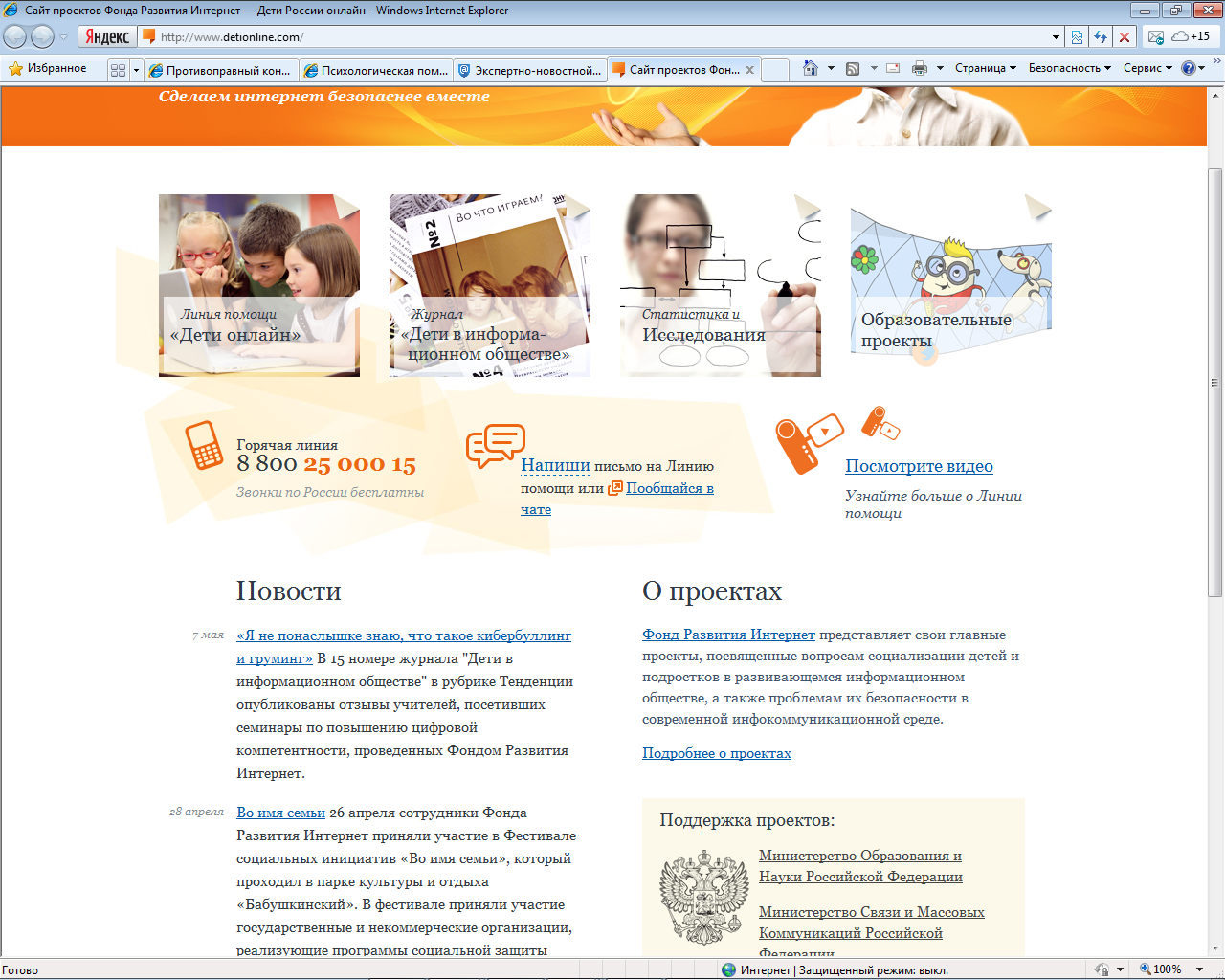 (с 9 до 18 по рабочим дням, время московское, звонки по России бесплатные);по электронной почте helpline@detionline.com;на сайте www.detionline.com.На Линии помощи психологическую и информационную поддержку оказывают психологи факультета психологии МГУ имени М.В. Ломоносова и Фонда развития Интернет, прошедшие специальную подготовку по психологическому и информационному консультированию по проблемам безопасного использования детьми и подростками интернета и мобильной связи. Сотрудники Линии помощи оказывают психологическую и информационную помощь детям и подросткам в ситуациях столкновения со следующими рисками: • коммуникационными рисками (оскорбления и угрозы при общении в социальных сетях и по переписке, размещение ложной информации в интернете, сексуальными домогательствами и др.); • электронными рисками (блокирование компьютера вирусом, интернет-мошенничество, кража личных данных, взлом и создание подставных страниц);• контентными рисками (столкновение с порнографическим контентом, агрессивными изображениями, пропагандой нездорового образа жизни, ненависти, игровыми сайтами с агрессивными и азартными играми, нелицензионной продукцией и др.); • потребительскими рисками (интернет и мобильное мошенничество, потеря денег через Интернет или мобильный телефон). Взрослым (родителям и педагогам) может быть оказана психологическая и консультативная помощь по вопросам обеспечения безопасной работы детей в Интернете (защита от негативного контента в сети, установление программ родительского контроля), по вопросам игровой и Интернет-зависимости, в случаях сложных и проблемных ситуаций общения детей в Интернете (в социальных сетях, через мессенджеры и чаты), когда ребенку необходимо оказать помощь, а также если ребенок стал жертвой преследования и оскорблений в Интернете, столкнулся с мошенничеством и обманом через Интернет.Необходимая информация и рекомендации также находятся на сайте Дети России Онлайн www.detionline.com  в разделе Линия помощи, где можно найти подробную информацию, узнать о существующих рисках и угрозах современного Интернета, получить рекомендации для детей, родителей и педагогов о том, как избежать неприятностей при использовании Интернета и что нужно делать, если это все же произошло и пришлось столкнуться с какой-либо проблемой. Также с сайта можно написать письмо консультанту Линии помощи или обратиться за психологической и информационной поддержкой в режиме онлайн.____________________________________________________________